Deep Learning in Big Data Analytics: Unravelling the Power of Neural Networks for Large-Scale Data InsightsAbstract: This chapter explores the pivotal role of deep learning in the domain of Big Data Analytics. With the exponential growth of data, deep learning has emerged as a transformative technology for handling complex, large-scale datasets and extracting valuable insights. The section explores the core principles of deep learning and its significance within the realm of Big Data. It covers various deep learning architectures, algorithms, and techniques utilized in Big Data Analytics. Furthermore, the chapter investigates real-world use cases and discusses the challenges and future prospects of integrating deep learning into the Big Data ecosystem.Authors Sheerinsithara. A Research ScholarDepartment of Computer Applications College of Science and HumanitiesSRM Institute of Science and Technology, Kattankulathur, Chengalpattu,India. sa7045@srmist.edu.inDr.S.Albert Antony Raj ProfessorDepartment of Computer Applications College of Science and HumanitiesSRM Institute of Science and Technology, Kattankulathur, ChengalpattuIndia.alberts@srmist.edu.in1.Introduction1.1 The rise of Big Data and the challenges it poses to traditional data analysis techniques:         The emergence of Big Data stands as a paramount advancement in the domain of data analysis in recent times. Big Data denotes exceedingly vast and intricate datasets that surpass the capacities of conventional data processing tools. These datasets are distinguished by their extensive size, rapid generation rate, diverse nature, and inherent uncertainty, frequently recognized as the "4 Vs" of Big Data.Volume: Big Data is characterized by its massive size, often reaching terabytes, petabytes, or even exabytes of data. Traditional data analysis tools and techniques are not designed to handle such large volumes efficiently. Storage and processing of vast amounts of data become a major concern.Velocity: Big Data is generated at a high speed and in real-time. Data streams from various sources such as social media, sensors, and web applications flow continuously. Traditional batch processing methods struggle to keep up with this fast-paced data generation and may lead to delays in processing and analysis.Variety: Big Data comes in various formats, including structured, semi-structured, and unstructured data. Traditional data analysis methods are well-suited for structured data found in relational databases but may struggle with handling diverse data types like text, images, audio, and video.Veracity: Big Data can be noisy and uncertain, as it may contain errors, inconsistencies, or incomplete information. Traditional data analysis techniques assume clean and accurate data, making them less effective when dealing with data of uncertain quality.An overview of deep learning and its potential applications in Big Data Analytics:    Deep learning falls under the umbrella of machine learning and centres on employing artificial neural networks to emulate the architecture and operations of the human brain. Its prominence has surged in recent times owing to its extraordinary capacity to acquire and unravel intricate patterns from extensive datasets. Deep learning models are particularly well-suited for Big Data analytics because they can handle large-scale datasets and perform highly sophisticated tasks with minimal human intervention.while deep learning has immense potential for Big Data analytics, it also requires significant computational resources and data to train these complex models effectively. Nonetheless, as technology advances and datasets continue to grow, deep learning is likely to play an increasingly crucial role in extracting valuable insights from Big Data.Neural networks have shown immense promise in uncovering hidden patterns and relationships in vast datasets. They exhibit exceptional proficiency in managing intricate, multidimensional data and possess the capability to acquire intricate representations from substantial volumes of information.This promise stems from several key characteristics of neural networks as given below: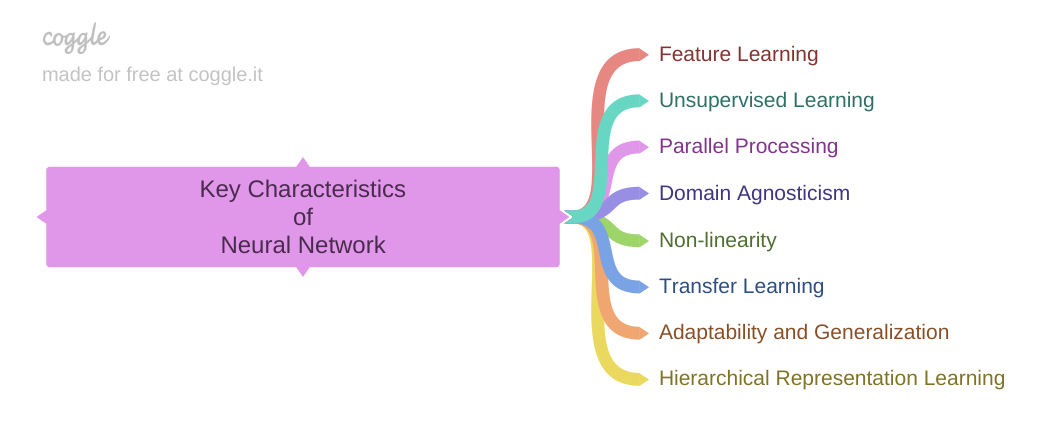 2. Deep Learning Architectures for Big Data:It's worth emphasizing that the selection of a deep learning framework for Big Data depends on the specific problem domain, dataset characteristics, and available computational resources. Additionally, data preprocessing, feature engineering, and hyperparameter tuning are also crucial steps to optimize the performance of deep learning models in Big Data analytics.When it comes to Big Data, deep learning architectures need to be designed and optimized to handle the challenges posed by the volume, velocity, variety, and veracity of the data.Below are several prominent deep learning architectures and methodologies frequently employed in the context of Big Data:Distributed Deep Learning: To handle the massive amounts of data in Big Data scenarios, distributed deep learning frameworks like TensorFlow and PyTorch can be used. These frameworks allow the training of deep learning models across multiple nodes and GPUs, enabling parallel processing and faster training times.Convolutional Neural Networks (CNNs): Convolutional Neural Networks (CNNs) find extensive application in computer vision assignments and excel at scrutinizing expansive sets of images and videos. By employing convolutional layers, they autonomously grasp features from images, rendering them well-suited for handling extensive repositories of visual data.Recurrent Neural Networks (RNNs): Recurrent Neural Networks (RNNs) prove especially valuable for the examination of sequential data, encompassing domains like natural language processing and time series analysis. Among these, Long Short-Term Memory (LSTM) networks, a variant of RNNs, are esteemed for their proficiency in apprehending extensive contextual connections within sequential data.Transformer-based Models: Transformer structures, exemplified by the renowned BERT (Bidirectional Encoder Representations from Transformers), have brought about a revolution in tasks related to natural language processing. They possess the capability to handle substantial quantities of textual information and have assumed a pivotal role in diverse applications within the realm of Big Data.Autoencoders: Autoencoders are unsupervised deep learning models used for dimensionality reduction and feature learning. They can be valuable for preprocessing and compressing Big Data before feeding it into downstream tasks.Generative Adversarial Networks (GANs): GANs are used for generative tasks, such as generating realistic images or data samples. They have potential applications in augmenting datasets, improving data diversity, and handling data imbalance in Big Data settings.Transfer Learning: Transfer learning encompasses the utilization of acquired insights from one task or dataset to enhance performance in another interconnected task or dataset. This approach proves particularly advantageous in the context of Big Data situations, where there might be a scarcity of labelled data for a given task. Memory-Augmented Neural Networks: These architectures combine neural networks with external memory modules, allowing them to store and retrieve information efficiently. They can be beneficial for handling large-scale datasets and managing complex memory structures.Parallel Processing on GPUs/TPUs: Deep learning frameworks can leverage high-performance GPUs and TPUs (Tensor Processing Units) to engage in parallel processing, facilitating expedited training and inference on extensive datasets.Ensemble Methods: Ensembles of deep learning models can be employed to improve generalization and robustness. Combining predictions from multiple models can lead to better performance, especially in Big Data scenarios where the data might be noisy and diverse.Online Learning: For real-time Big Data applications, online learning techniques can be employed to incrementally update the deep learning models as new data streams in, without retraining the entire model.3. Deep Learning for Recommender Systems in Big Data:       Recommender systems play a vital role in Big Data scenarios, where vast amounts of user-item interactions and preferences need to be analysed to provide personalized recommendations. Deep learning holds significant potential for enhancing the efficacy and expandability of recommender systems. Two pivotal deep learning methodologies employed within recommender systems encompass collaborative filtering through matrix factorization and neural collaborative filtering.          3.1 Collaborative Filtering and Matrix Factorization using Deep Learning:Collaborative filtering is a popular technique in recommender systems that leverages user-item interaction data to make recommendations. It assumes that users who have shown similar preferences in the past will have similar preferences in the future.Matrix factorization is a traditional collaborative filtering technique that decomposes the user-item interaction matrix into low-rank matrices, representing user and item embeddings. These embeddings capture latent factors that explain user-item interactions.Deep learning can enhance matrix factorization by incorporating non-linearities through neural networks. Neural network-based matrix factorization models, such as neural matrix factorization (NMF), learn more expressive representations and can capture complex user-item interactions.   3.2 Neural Collaborative Filtering for Personalized Recommendations at Scale:Neural Collaborative Filtering (NCF) is a deep learning-based approach that combines both collaborative filtering and matrix factorization with neural networks.NCF models typically use multi-layer perceptron’s to learn user and item embeddings, capturing complex and non-linear relationships between users and items.The architecture of NCF consists of user and item embedding layers followed by several fully connected layers, allowing for personalized recommendations at scale.NCF models can be trained end-to-end using backpropagation, enabling efficient learning from large-scale datasets.       4. Deep Reinforcement Learning for Big Data Analytics:Deep Reinforcement Learning (RL) is a branch of machine learning that focuses on training agents to make sequential decisions to maximize a cumulative reward. In the context of Big Data analytics, RL can be used to optimize data-driven decision-making processes and extract valuable insights from vast and complex datasets.4.1 Reinforcement Learning and its Application to Data-Driven Decision-Making:Reinforcement Learning: In RL, an agent interacts with an environment in discrete time steps. At each time step, the agent observes the current state of the environment, takes an action, and receives feedback in the form of a reward signal. The goal of the agent is to learn a policy—a mapping from states to actions—that maximizes the expected cumulative reward over time.Data-Driven Decision-Making: In the context of Big Data analytics, data can be viewed as the environment, and the agent's actions correspond to data-driven decisions made based on the observed data. The agent's objective is to learn a policy that selects actions (e.g., feature selection, data preprocessing, model selection) to maximize the utility of the data for achieving specific analytics goals, such as predictive accuracy, anomaly detection, or clustering performance.4.2 Deep Q-Network (DQN) and Policy Gradient Methods for Optimizing Data-Driven Actions:Deep Q-Network (DQN):DQN is a deep RL algorithm that combines Q-learning with deep neural networks to handle high-dimensional state spaces.It uses a deep neural network to approximate the Q-function—a function that estimates the expected cumulative reward for each action in a given state.DQN employs experience replay, a technique that stores agent's experiences (state, action, reward, next state) in a replay buffer and samples mini-batches to break correlations between consecutive experiences during training.The network is trained to minimize the Mean Squared Error (MSE) loss between the Q-value predictions and the target Q-values, which are updated using the Bellman equation.Policy Gradient Methods:Policy Gradient methods directly optimize the policy function (mapping from states to actions) by estimating the gradient of the expected cumulative reward with respect to the policy parameters.The policy is represented using a neural network, and the gradient is estimated using techniques like the REINFORCE algorithm, which uses Monte Carlo sampling to estimate the gradient.Policy Gradient methods can handle both discrete and continuous action spaces, making them suitable for various data-driven decision-making tasks.Challenges and Future Directions in Deep Learning for Big Data:Handling Data Heterogeneity and High-Dimensional Data:Big Data often consists of diverse data types, including structured, unstructured, and semi-structured data. Deep learning architectures need to be adapted to handle this heterogeneity effectively.High-dimensional data can lead to increased computational complexity and potential overfitting. Developing techniques to reduce dimensionality while preserving relevant information is crucial.Model Interpretability and Explainable AI:Deep learning models are often considered "black boxes" due to their complexity, making it challenging to understand the reasons behind their predictions and decisions.In critical domains such as healthcare, finance, and law, model interpretability is essential to gain trust and ensure accountability. Future research needs to focus on making deep learning models more interpretable and explainable.Exploring the Integration of Deep Learning with Other Emerging Technologies:Deep learning can be combined with other emerging technologies like graph neural networks, reinforcement learning, quantum computing, and edge computing to address complex and multi-modal data analytics challenges.Integrating deep learning with technologies like federated learning can facilitate collaborative and privacy-preserving data analysis across distributed data sources.Transfer Learning and Lifelong Learning:Transfer learning can be further explored to improve the efficiency of training deep learning models in Big Data settings by leveraging knowledge learned from related tasks or domains.Lifelong learning, where models continuously learn from new data over time, is crucial for adapting deep learning models to evolving data distributions and ensuring long-term performance.Sustainability and Energy Efficiency:Deep learning models demand significant computational resources and energy consumption. Future research should focus on developing energy-efficient deep learning architectures and training algorithms to minimize environmental impact.Robustness and Adversarial Défense:Deep learning models are susceptible to adversarial attacks, where small perturbations in the input data can lead to incorrect predictions. Developing robust and adversarial resistant deep learning models is a pressing challenge.Handling Uncertainty and Noisy Data:Big Data often contains noise and uncertainty, which can negatively impact model performance. Bayesian deep learning and uncertainty quantification techniques can be explored to handle noisy data more effectively.Combining Symbolic and Sub-symbolic Approaches:Integrating symbolic reasoning and sub-symbolic deep learning techniques can lead to more powerful AI systems that combine the strengths of both approaches for complex reasoning tasks.Privacy and Ethical Considerations:Deep learning in Big Data raises privacy concerns, especially when dealing with sensitive and personal information. Future research should focus on privacy-preserving deep learning techniques to ensure ethical data handling.Human-AI Collaboration:Exploring ways to improve human-AI collaboration, where deep learning models assist humans in understanding data and making better decisions, can lead to more effective data analysis and insights extraction.          6.Conclusion                In conclusion, the synergy between deep learning and Big Data Analytics has revolutionized the way we analyse data, paving the way for transformative applications across industries. Continuous research, ethical considerations, and collaboration between humans and AI will shape the future of deep learning in Big Data, unlocking new frontiers of knowledge and driving innovation for a better world.